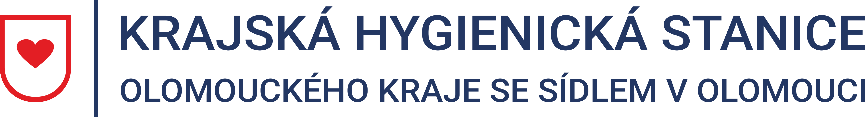 Tisková zpráva26. 8. 2022Aktuální epidemiologická situace v Olomouckém krajiEpidemiologické situace v Olomouckém kraji je klidná a odpovídá sezóně.Už čtvrtý týden za sebou klesá v Olomouckém kraji počet nových případů onemocnění 
Covid-19. Za období 19. 8. – 25. 8. 2022 eviduje Krajská hygienická stanice Olomouckého kraje se sídlem v Olomouci (KHS) 1016 osob s pozitivním výsledkem testu na přítomnost nového koronaviru SARS-CoV-2, což je o 7 % méně než v předchozím týdnu (1091 případů). Nejvyšší počet nově zachycených nákaz byl v okrese Olomouc (410), následoval Šumperk (212), Přerov (202), Prostějov (155), a Jeseník (37). Průměrná týdenní incidence na 100 000 obyvatel v Olomouckém kraji dosahuje hodnoty 102 potvrzených případů.Mgr. Markéta Koutná, Ph.D., tisková mluvčí, telefon 585 719 244, e-mail: media@khsolc.cz